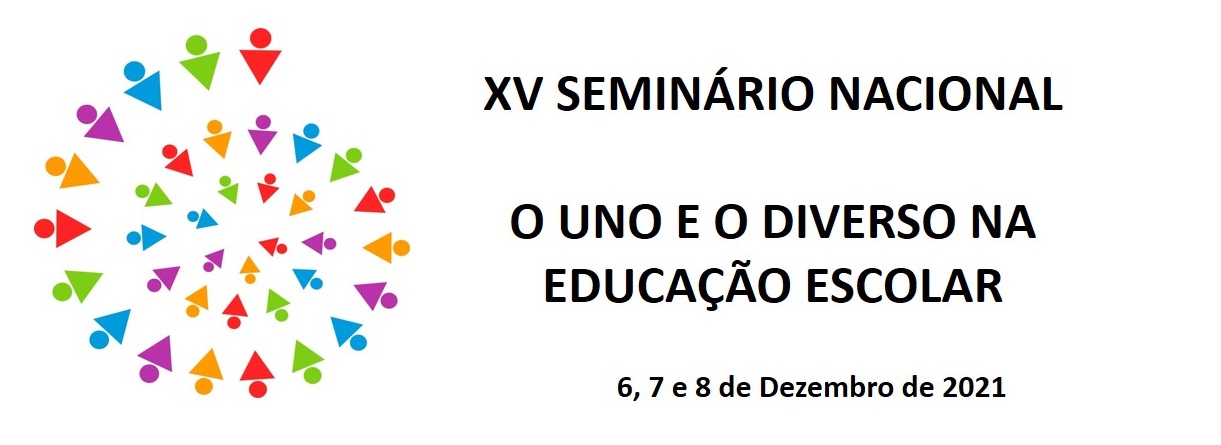 Simpósio 3 - "A práxis educativa em uma perspectiva freireana"Apresentação de trabalhos 07/12/2021 – 14hSala: https://conferenciaweb.rnp.br/webconf/camila-lima-coimbraCoordenação: Profa. Dra. Camila Lima CoimbraSimpósio 3 - "A práxis educativa em uma perspectiva freireana"Apresentação de trabalhos 08/12/2021 – 14hSala: https://conferenciaweb.rnp.br/webconf/camila-lima-coimbraCoordenação: Profa. Dra. Camila Lima CoimbraTítuloAutor(as)REFLEXÕES EM TORNO DA PEDAGOGIA DO OPRIMIDOSilvano Fidelis de LiraCONTRIBUIÇÕES DA PEDAGOGIA FREIRIANA E DA SOCIOLOIA DA INFÂNCIA NA EDUCAÇÃO INFANTILTatiani Rabelo Lapa SantosRELAÇÕES ENTRE PROCESSOS – DANÇA E EDUCAÇÃOPatrícia Chavarelli Vilela da Silva Narciso Laranjeira Telles da Silva TítuloAutor(as)PAULO FREIRE E O PROCESSO EMANCIPATÓRIO NA CONCEPÇÃO FILOSÓFICA DE AGOSTINHO DA SILVAMarlon César Silva Avani Maria de Campos Corrêa Mara Cristina Piolla Hillesheim O PENSAMENTO DE PAULO FREIRE: E A PEDAGOGIA EM TEMPOS DE PANDEMIAGabriela Bonifácio de Jesus NetaA PRÁXIS AVALIATIVA NAS ESCOLAS DO CAMPO: DIÁLOGO COM FREIREAdriana Auxiliadora Martins   Olenir Maria Mendes  